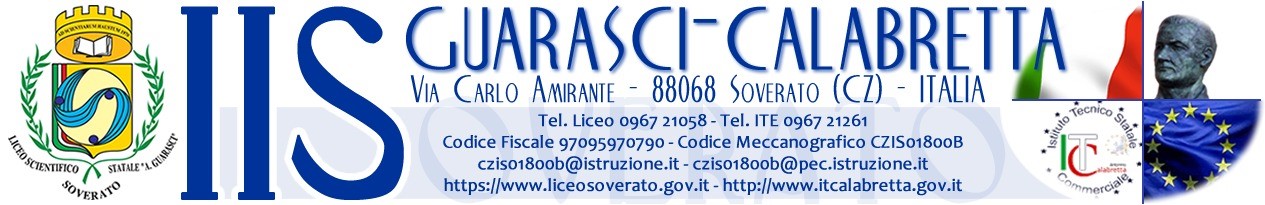 VERBALE  Consigli di classe ITE  con modalità Meet di G-Suite ®Anno Scolastico 2021/2022CLASSE      sez.  - Anno Scolastico 2021/2022Verbale N.: Il giorno,……………      del mese di novembre  dell’anno 2021, alle ore ,00 , mediante l’ausilio della piattaforma Meet di G-Suite si è riunito in collegamento da remoto (giusta convocazione circolare n. 44  del 9 novembre  2021) il Consiglio della classe ….. sez. …. , per trattare i seguenti argomenti punti all'ordine del giorno: 1. Insediamento rappresentanti eletti nei consigli di classe; 2. Presentazione programmazione consiglio di classe; 3. Andamento didattico disciplinare: 4. Comunicazioni tutor PCTO (solo terze, quarte, quinte classi); 5. Attività di sostegno/recupero:          a. Individuazione alunni che necessitano di attività di recupero/sostegno;          b. scelta delle modalità di recupero/sostegno;          c. individuazione BES e compilazione della relativa scheda;          d. comunicazioni alle famiglie. Risultano presenti o assenti   i Proff. Presiede la riunione la prof.ssa ………………..e svolge le funzioni di verbalizzante la Prof.ssa ………………….Insediamento rappresentanti eletti nei consigli di classe: ----------------------Presentazione programmazione consiglio di classe: Si propongono le seguenti indicazioni generali per  la  programmazione di classe:-----------------Indicazioni su ed. civica ………………………………………………………………………( tenendo conto del curriculum deliberato dal collegio). Andamento didattico disciplinare:Valutazione situazione di ingresso e presentazione della situazione didattico disciplinare della classe------------------------------Comunicazioni tutor PCTO (solo terze, quarte, quinte classi):-------------------- 5. Attività di sostegno/recupero:          a. Individuazione alunni che necessitano di attività di recupero/sostegno;          b. scelta delle modalità di recupero/sostegno;          c. individuazione BES e compilazione della relativa scheda;          d. comunicazioni alle famiglie. La seduta è tolta alle ore    Il docente verbalizzante                                                                    Il PresidenteDocenteMateriaPresente AssenteLINGUA E LETTERATURA ITALIANA XSTORIA XPRIMA LINGUA INGLESE XSECONDA LINGUA (Spagnolo)XGEOGRAFIAXMATEMATICA APPLICATA XINFORMATICAXSCIENZE INTEGRATE( Scienze della Terra )XSC. INTEGRATE (Fisica )XDIRITTO -ECONOMIAECONOMIA AZIENDALESCIENZE MOTORIE E SPORTIVEXRELIGIONEX